2021 NCVOA-Chico						Referee Meeting Schedule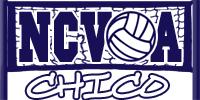 Meeting	Date	Time	SiteHigh School Rules Clinic	Mon. 8/2	6:30 pm	Zoom(all officials) (PROOF OF INSURANCE to teresehowell@gmail.com)		Assignments	Mon. 8/9	6:30 pm	Zoom(all officials) ***TESTS DUE***				Assignments	Mon. 8/16	6:00 pm	Zoom(all officials)				Assignments	Mon. 9/6 (yes Labor Day)	6:30 pm	Zoom(all officials)  **1st PAYCHECKS WILL BE SENT**			Assignments	Mon. 9/20	6:30 pm	Zoom(all officials) **nominations for VP, Rules Interpreter, & Treasurer		Assignments	Mon. 10/11	6:30 pm	Zoom(all officials)**voting on board positions			Mileage Sheets Due	Sun. 10/31	(all officials) **email to teresehowell@gmail.com   ***ALL OFFICIALS:   PLEASE BE AVAILABLE ON TUESDAY, OCT 26 & TUESDAY, NOV. 2 FOR PLAYOFFS***